Video Links to Help Promote Accountable Talk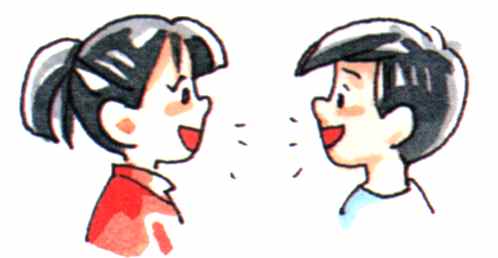 Accountable Talk Partnership About a Storyhttps://www.youtube.com/watch?v=uRUsAoyRRHUA Fishbowl of a Nonfiction Partnership Talkhttps://www.youtube.com/watch?v=ueqPdpGM-9MAnalyzing Texts “Text Talk Time”https://www.teachingchannel.org/videos/analyzing-text-as-a-groupImproving Participation With Talk Moveshttps://www.teachingchannel.org/videos/student-participation-strategyBringing Close Reading and Accountable Talk into an Interactive Read Aloud of Gorillashttps://www.youtube.com/watch?v=nznO1BMtahwAccountable Talk Discussion of Bugs! Bugs! Bugs! (K-2)https://vimeo.com/55950928Math Talk Modelinghttps://www.youtube.com/watch?v=P2Em2O_lAjY